Testuoti. Atsekti. Apsaugoti.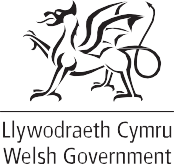 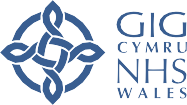 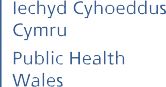 Išlaikykime Velsą saugiu.Ką reikia daryti?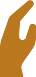 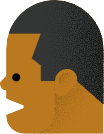 Jūs ir su jumis gyvenantys asmenys laikosi saviizoliacijos nurodymų.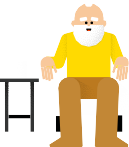 Pasireiškus simptomams, per pirmąsias 5 dienas pasidarykite testą, nes tada jis veikia efektyviausiai. Dėl testo kreipkitės čia.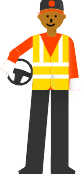 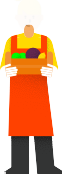 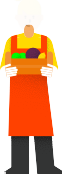 Jei testas neigiamas, jums ir su jumis gyvenantiems asmenims nieko daugiau daryti nereikia. Jums  nebereikia  saviizoliuotis. Jei testas teigiamas, su jumis susisieks kontaktų atsekimo darbuotojas iš Velso NHS Testavimo, Atsekimo, Apsaugos tarnybos. Su jumis bus susisiekta tik esant teigiamam testo rezultatui.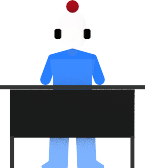 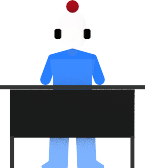 Turėsite mums suteikti informacijos. Turėsite pasakyti  su kuo bendravote ir kur buvote nuo dabar iki dvi dienos prieš prasidedant simptomams.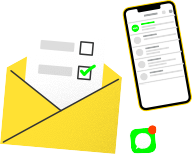 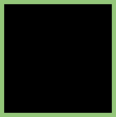 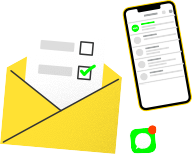 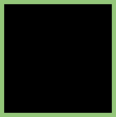 Kontaktus atsekantis darbuotojas susisieks su kontaktą  su  jumis  turėjusias asmenimis. Šis darbuotojas jiems praneš, kad jie bendravo su teigiamą koronaviruso testą turinčiu asmeniu. Jūsų tapatybė nebus atskleista, nebent tam duosite leidimą. Jiems bus suteikta pagalba ir patarta saviizoliuotis 14 dienų nuo paskutinio kontakto su jumis. Su jais gyvenantiems asmenims nereikės saviizoliuotis, tačiau jie turėtų laikytis socialinės distancijos nuorodų bei vengti kontakto su izoliuotu asmeniu namuose.Asmeniui, su kuriuo jūs turėjote kontaktą, bus patariama daryti testą tik tokiu atveju, jei jam pasireiškė simptomai. Nerekomenduojama testą daryti simptomų neturintiems asmenims, nes tai gali parodyti klaidingus neigiamus rezultatus. Jei testas teigiamas, tada tam asmeniui, bei su juo gyvenantiems ir kontaktą turėjusiems asmenims, testas bus pakartotas.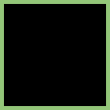 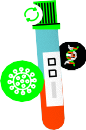 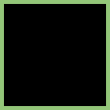 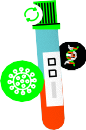 ATSEKITE KUR IR SU KUO BUVOTE. SUSTABDYKITE PLITIMĄ KARTU MES IŠLAIKYSIME VELSĄ SAUGIU.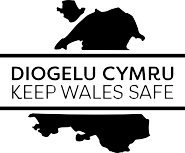 Apsilankykite gov.wales/coronavirus